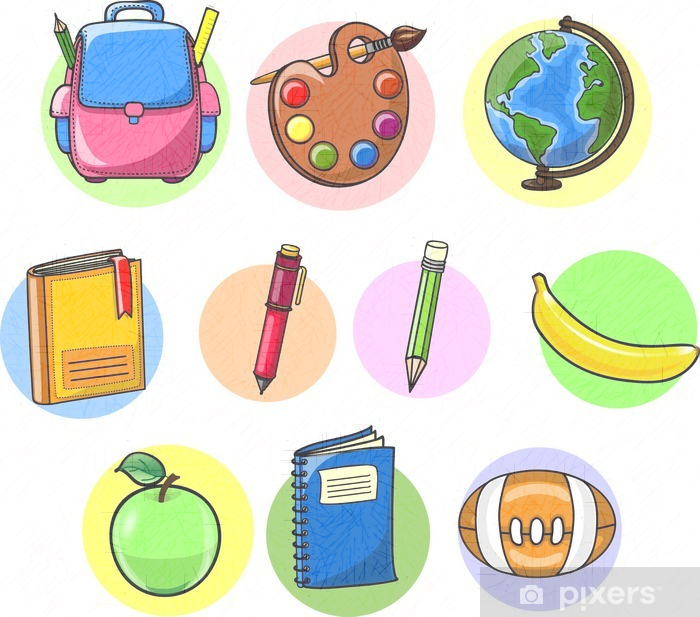 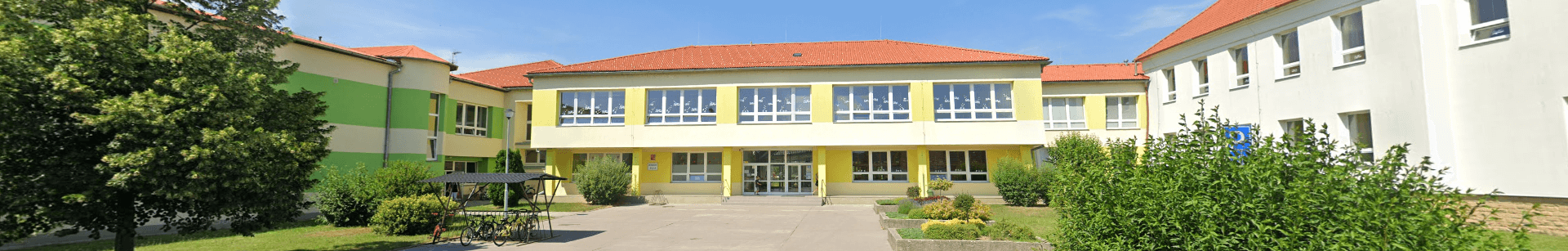                   Zveme všechny rodiče                 a zákonné zástupce předškoláků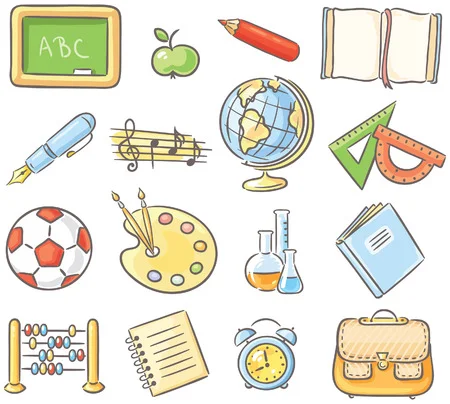 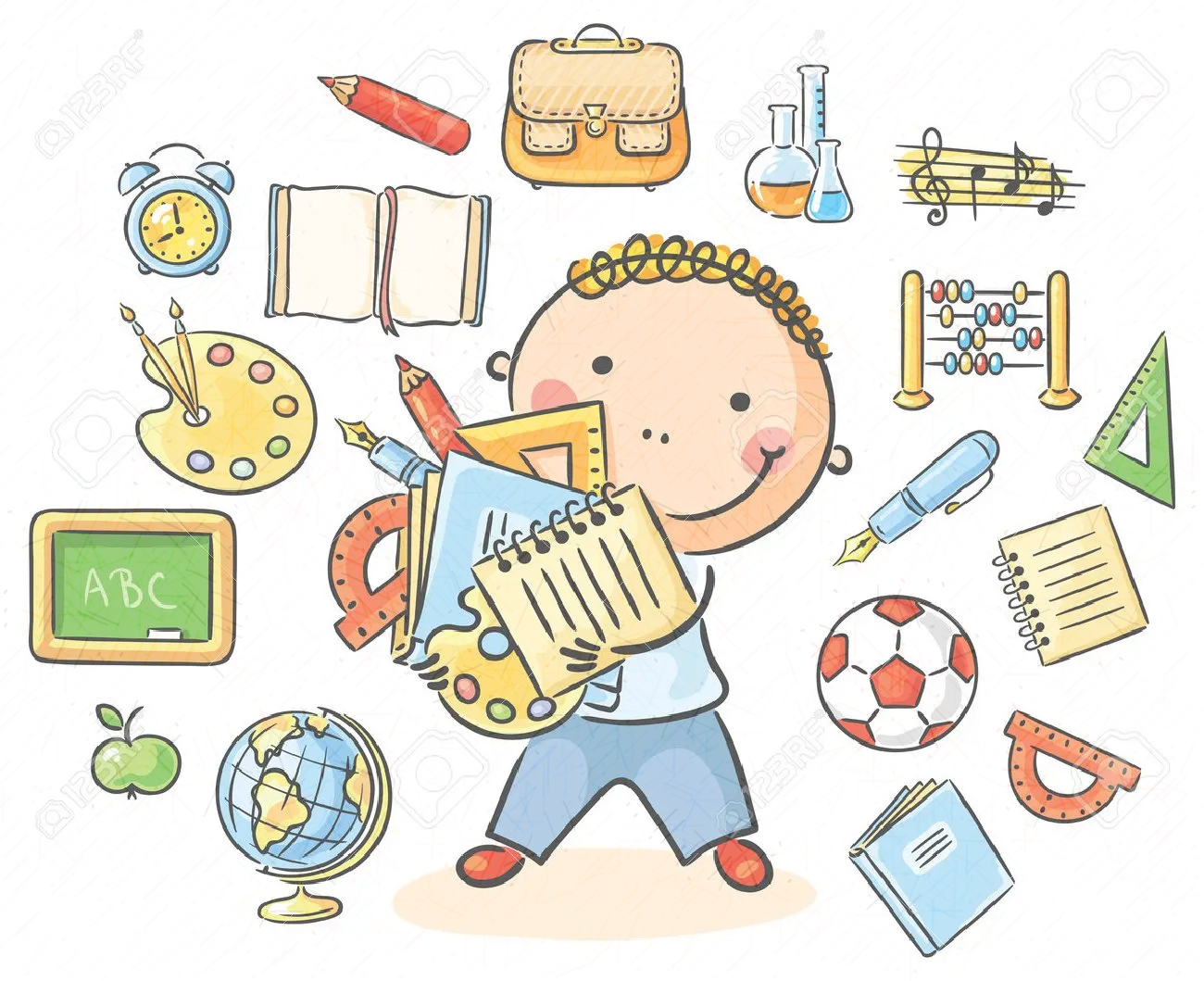 